СРОКИ ПРОРЕЗЫВАНИЯ ПОСТОЯННЫХ ЗУБОВСуществует условная формула прорезывания зубов:   Х = 4n – 20,   где n – возраст ребенка. Для простоты восприятия можно воспользоваться вот такой таблицей.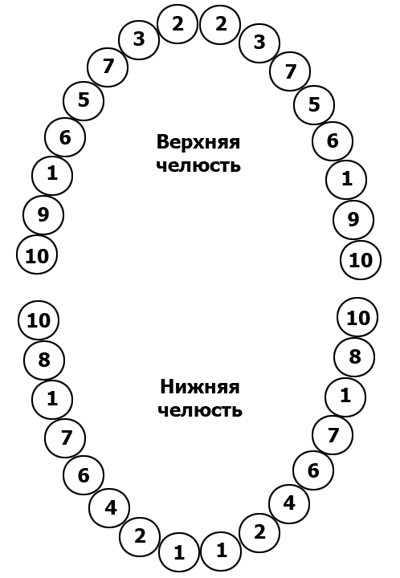 1 (нижний центральный резец, первый моляр)6-7 лет2 (верхний центральный резец, нижний боковой резец)7-8 лет3 (верхний боковой резец)8-9 лет4 (нижний клык)9-10 лет5 (верхний первый премоляр)10-11 лет6 (нижний первый премоляр, верхний второй премоляр)10-12 лет7 (верхний клык)11-12 лет8 (нижний второй моляр)11-12 лет9 (верхний второй моляр)12-13 лет10 (третий моляр)17-21 год